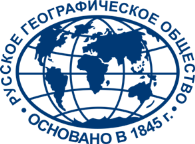              III ФЕСТИВАЛЬ РУССКОГО ГЕОГРАФИЧЕСКОГО ОБЩЕСТВА                                                Программа на 8 ноября             III ФЕСТИВАЛЬ РУССКОГО ГЕОГРАФИЧЕСКОГО ОБЩЕСТВА                                                  Программа на 8 ноября                                                          (продолжение)«Поляна игр и обрядов»: 16:00–17:00 – обрядово-игровая программа Таймыра (Красноярский край)«Сказочный лес»: весь день – демонстрация мультфильмов «Гора самоцветов» по мотивам сказок народов России (от студии «Пилот»)Главная сценаКинозал/лекторийМастер-классы11:00 – Обряд одевания якутской невесты от Театра Олонхо (Республика Саха – Якутия)12:00 – Показ коллекции «Душегрея» образцового детского театра моды «Истоки» (Вологда)12:30 – Выступление заслуженного работника культуры Республики Адыгея Заура Нагоева. В программе: игра на национальных инструментах, фольклорные песни13:30 – Показ коллекции «Душегрея» образцового детского театра моды «Истоки» (Вологда)14:00 – Выступление ансамбля танца «Дылачакан» (Иркутская область). В программе: эвенкийские сказки, песни и танцы15:00 – Показ коллекции «Душегрея» образцового детского театра моды «Истоки» (Вологда)15:30 – Выступление Лидии Чечулиной, руководителя корякского ансамбля «Уйкав» (Камчатский край). В программе: фрагмент обрядового праздника благодарения «Хололо»11:30 – Лекция «Документальный проект «Великий северный путь». Секреты создания лучших кадров». Лектор – Леонид Круглов, историк, этнограф, член Русского географического общества14:00 – «Автопробег «Резервы человечества»: Сочи – Москва – Владивосток. Люди, которых мы встретили». Лектор – Анатолий Васильев, председатель правления организации «Морской Арт Клуб», руководитель автопробега «Резервы человечества», член РГО16:00 – Презентация проекта «Сказки Шадринского края» (Курганская область). Лекторы – директор Центра русской народной культуры «Лад» Ирина Спирина и автор «Сказочной карты России» Алексей Козловский16:30 – Документальный фильм «Манси. Народ великого Торума» из цикла «Лица России – РГО идёт на Север»18:00 – Лекция «Духи, защитники, нинвиты». Рассказ о корякской духовной культуре, верованиях, представлениях о жизни и смерти.Лектор – Ирина Витер, историк, научный сотрудник Камчатской краевой научной библиотеки им. С.П. Крашенинникова, заслуженный работник культуры Российской Федерации11:00–13:00 – ульчская резьба по дереву (изготовление сэвэнов – оберегов). Мастер-класс от Дома народного творчества города Хабаровска12:00–13:00 – Минералы России. Мастер-класс от Государственного геологического музея РАН13:00–14:00 – Камчатка – край чудес. Костюм вулканолога. Мастер-класс от проекта «Знаю. Люблю»13:30–14:30 – Географические названия в минералах. Мастер-класс от Государственного геологического музея РАН14:00–15:00 – Природные зоны России: что где растёт. Мастер-класс от проекта «Знаю. Люблю»15:30–20:00 – Мастер-класс «Северная игрушка». Проводят мастера Республики Коми16:00–17:00 – Мастер-классы ремесленников Крыма (Республика Крым)17:00–18:00 – Мастер-класс по созданию нганасанского амулета «Лереку» (Красноярский край)Главная сценаКинозал/лекторийМастер-классы16:00 -  Танцевальная композиция «Нулгынэт» по легенде об олененке эвенской писательницы Марии Прокопьевны Федотовой. Мастер-класс по северному танцу hээдьэ17:30 – Выступление народного фольклорного песенно-танцевального ансамбля «Гива» (Хабаровский край). Художественный руководитель – Галина Веткан. В программе: традиционные песни и танцы ульчей18:30 – Выступление Государственного академического корякского национального ансамбля танца «Мэнго» имени А.В. Гиля (Камчатский край). Художественный руководитель – Марк Нюмэн18:00–19:00 – Мастер-класс по созданию амулета из рога оленя «Олений след» (Красноярский край)19:00–20:00 – Мастер-класс по созданию ненецкого оберега «Шазейку» (Красноярский край)